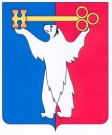 АДМИНИСТРАЦИЯ ГОРОДА НОРИЛЬСКАКРАСНОЯРСКОГО КРАЯПОСТАНОВЛЕНИЕ21.03.2024			                     г. Норильск				                  № 124О внесении изменений в постановление Администрации города Норильска от 08.04.2010 № 117В целях приведения правовых актов Администрации города Норильска в соответствие с действующим законодательством,ПОСТАНОВЛЯЮ:	1. Внести в постановление Администрации города Норильска от 08.04.2010                  № 117 «Об утверждении Порядка согласования проектов решений налогового органа о предоставлении отсрочки, рассрочки, инвестиционного налогового кредита по уплате местных налогов, а также федеральных налогов в части сумм, подлежащих зачислению в бюджет муниципального образования город Норильск» (далее – Постановление) следующие изменения: 1.1. Наименование Постановления изложить в следующей редакции:«Об утверждении Порядка согласования решений налогового органа о предоставлении отсрочки, рассрочки по уплате задолженности и (или) налогов, срок уплаты которых не наступил, инвестиционного налогового кредита, в части сумм, подлежащих зачислению в бюджет муниципального образования город Норильск».1.2. Пункт 1 Постановления изложить в следуещей редакции:«1. Утвердить Порядок согласования решений налогового органа о предоставлении отсрочки, рассрочки по уплате задолженности и (или) налогов, срок уплаты которых не наступил, инвестиционного налогового кредита, в части сумм, подлежащих зачислению в бюджет муниципального образования город Норильск (прилагается).».2. Внести в Порядок согласования проектов решений налогового органа о предоставлении отсрочки, рассрочки, инвестиционного налогового кредита по уплате местных налогов, а также федеральных налогов в части сумм, подлежащих зачислению в бюджет муниципального образования город Норильск, утвержденный Постановлением (далее – Порядок), следующие изменения:2.1. В наименовании Порядка, пункте 1 Порядка слова «проектов решений налогового органа о предоставлении отсрочки, рассрочки, инвестиционного налогового кредита по уплате местных налогов, а также федеральных налогов в части сумм, подлежащих зачислению в бюджет муниципального образования город Норильск» заменить словами «решений налогового органа о предоставлении отсрочки, рассрочки по уплате задолженности и (или) налогов, срок уплаты которых не наступил, инвестиционного налогового кредита, в части сумм, подлежащих зачислению в бюджет муниципального образования город Норильск».2.2. Абзац второй пункта 1 Порядка исключить.2.3. Пункты 2 – 2.3 Порядка изложить в следующей редакции:«2. Для согласования решения о предоставлении отсрочки, рассрочки, инвестиционного налогового кредита необходимо наличие следующих документов: 2.1. при наличии оснований, предусмотренных Налоговым кодексом Российской Федерации:решение налогового органа о предоставлении отсрочки, рассрочки, инвестиционного налогового кредита, направленное налоговым органом сопроводительным письмом в Финансовое управление Администрации города Норильска (далее - Управление) и оформленное в соответствии с требованиями Приказа Федеральной налоговой службы от 30.11.2022 № ЕД-7-8/1134@;2.2. при наличии оснований, предусмотренных решением Норильского городского Совета депутатов от 10.11.2009 № 22-531 «Об ином основании и иных условиях предоставления инвестиционного налогового кредита по уплате местных налогов»:решение налогового органа о предоставлении инвестиционного налогового кредита, направленное налоговым органом сопроводительным письмом в Управление и оформленное в соответствии с требованиями Приказа Федеральной налоговой службы от 30.11.2022 № ЕД-7-8/1134@;копия решения о целесообразности оказания финансовой поддержки субъектам малого и среднего предпринимательства, вынесенного комиссией по вопросам предоставления финансовой поддержки субъектам малого и среднего предпринимательства муниципального образования город Норильск;копия бизнес-плана инвестиционного проекта, направление реализации которого соответствует пункту 1.1 решения Норильского городского Совета депутатов от 10.11.2009 № 22-531 «Об ином основании и иных условиях предоставления инвестиционного налогового кредита по уплате местных налогов»;2.3. при наличии оснований, предусмотренных решением Норильского городского Совета депутатов от 10.11.2009 № 22-532 «О дополнительных основаниях и иных условиях предоставления отсрочки или рассрочки по уплате местных налогов»:решение налогового органа о предоставлении отсрочки, рассрочки по уплате задолженности и (или) налогов, срок уплаты которых не наступил, направленное налоговым органом сопроводительным письмом в Управление и оформленное в соответствии с требованиями Приказа Федеральной налоговой службы от 30.11.2022                       № ЕД-7-8/1134@;сведения органов статистики об установлении хозяйствующему субъекту кода в общероссийском классификаторе видов экономической деятельности (ОКВЭД);копия формы статистической отчетности № П-4 «Сведения о численности и заработной плате работников» на последнюю отчетную дату, а также за предыдущие 6 месяцев;копия справки об отсутствии задолженности по выплате заработной платы за подписью руководителя и главного бухгалтера.».2.4. В пунктах 3, 4 Порядка слова «проекты решений» заменить словом «решения».2.5. В пункте 5 Порядка слова «в абзацах 5 и 6» заменить словами «в абзацах 4 и 5». 3. Опубликовать настоящее постановление в газете «Заполярная правда» и разместить его на официальном сайте муниципального образования город Норильск.4. Настоящее постановление вступает в силу после его официального опубликования в газете «Заполярная правда» и распространяет свое действие на правоотношения, возникшие с 01.09.2023. Глава города Норильска								Д.В. Карасев